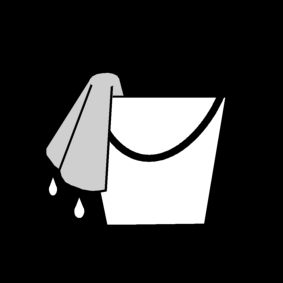 Hallo ouders en/of verzorgers,Eind november hebben jullie via de teamleider van de speltak van jullie kind, een brief gekregen voor het schoonmaken van het clubhuis.Op 9 januari zijn wij, met een mooie groep enthousiaste ouders, begonnen met het onderhanden nemen van het clubhuis. Het resultaat mocht er zijn!Nu stond er in de brief een 2e zaterdag gepland namelijk 16 april. Daarom deze mail.16 april nadert met rasse schreden en we willen graag weer een beroep doen op jullie allemaal. Het is en blijft nodig, ondanks dat een extern bedrijf én de speltakken ook schoonmaken, om het clubhuis extra schoon te maken en op te ruimen.Daarom doen we een beroep op jullie als ouders/verzorgers.Wanneer?16 april van 10.00 uur tot ongeveer 12.30 uur.We sluiten de ochtend af met soep en een broodje en om 13.30 uur is het echt afgelopen. Kunnen we op jullie rekenen??Graag opgeven bij de Teamleider van wie jullie deze mail hebben gekregen, via mail. Nemen jullie zelf een emmer mee? Hartelijke groeten,Marieke Noorlander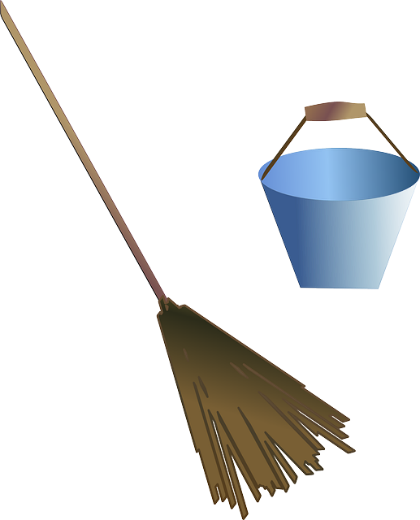 